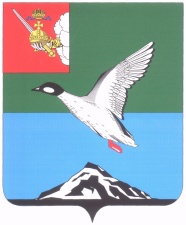 АДМИНИСТРАЦИЯ ЧЕРЕПОВЕЦКОГО МУНИЦИПАЛЬНОГО РАЙОНА П О С Т А Н О В Л Е Н И Еот 07.09.2017 									         № 2588г. ЧереповецО предоставлении разрешения на условно разрешенный вид использования земельного участкаВ соответствии со статьей 39 Градостроительного кодекса Российской Федерации», Федеральным законом от 06.10.2003 № 131-ФЗ «Об общих принципах организации местного самоуправления в Российской Федерации», на основании решения Совета Тоншаловского сельского поселения                от 29.07.2014 № 46 «Об утверждении Правил землепользования и застройки Тоншаловского сельского поселения» (с изменениями, утвержденными решением Муниципального Собрания Череповецкого муниципального района от 01.02.2016 №222), заявления Комитета имущественных отношений Череповецкого муниципального района от 03.08.2017 № 1-11/2078, с учетом заключения о результатах публичных слушаний, опубликованного в газете «Сельская новь» от 31.08.2017 № 34 (7147) и размещенного на официальном сайте Череповецкого муниципального района в информационно-телекоммуникационной сети Интернет, ПОСТАНОВЛЯЮ:Предоставить разрешение на условно разрешенный вид использования земельного участка с кадастровым номером 35:22:0112014:1568, общей площадью 45 кв.м, расположенного по адресу: Вологодская область, Череповецкий район, пос. Тоншалово, на вид «коммунальное обслуживание».Опубликовать настоящее постановление в газете «Сельская новь»              и разместить на официальном сайте Череповецкого муниципального района  в информационно-телекоммуникационной сети Интернет.Глава района                                                                                  Н.В. Виноградов